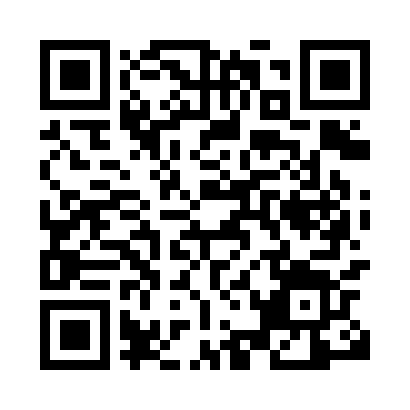 Prayer times for Balzhausen, GermanyMon 1 Apr 2024 - Tue 30 Apr 2024High Latitude Method: Angle Based RulePrayer Calculation Method: Muslim World LeagueAsar Calculation Method: ShafiPrayer times provided by https://www.salahtimes.comDateDayFajrSunriseDhuhrAsrMaghribIsha1Mon5:066:551:224:567:499:322Tue5:046:531:214:577:509:333Wed5:016:511:214:577:529:354Thu4:596:491:214:587:539:375Fri4:566:471:214:597:559:396Sat4:546:451:205:007:569:417Sun4:516:431:205:007:589:438Mon4:496:411:205:017:599:459Tue4:466:391:195:028:019:4710Wed4:446:371:195:028:029:4911Thu4:416:351:195:038:039:5112Fri4:386:331:195:048:059:5313Sat4:366:311:185:048:069:5514Sun4:336:291:185:058:089:5715Mon4:316:281:185:068:099:5916Tue4:286:261:185:068:1110:0117Wed4:256:241:175:078:1210:0318Thu4:236:221:175:078:1410:0519Fri4:206:201:175:088:1510:0720Sat4:186:181:175:098:1610:0921Sun4:156:161:175:098:1810:1222Mon4:126:141:165:108:1910:1423Tue4:106:131:165:108:2110:1624Wed4:076:111:165:118:2210:1825Thu4:046:091:165:118:2410:2026Fri4:026:071:165:128:2510:2327Sat3:596:051:165:138:2710:2528Sun3:566:041:155:138:2810:2729Mon3:536:021:155:148:2910:2930Tue3:516:001:155:148:3110:32